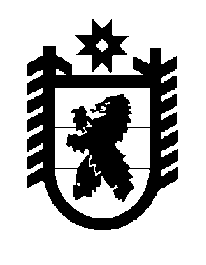 Российская Федерация Республика Карелия    ПРАВИТЕЛЬСТВО РЕСПУБЛИКИ КАРЕЛИЯПОСТАНОВЛЕНИЕот 17 июля 2017 года № 236-Пг. Петрозаводск О внесении изменений в постановление Правительства 
Республики Карелия от 15 апреля 2014 года № 112-ППравительство Республики Карелия п о с т а н о в л я е т:1. Внести в государственную программу Республики Карелия «Эффективное управление региональными и муниципальными финансами в Республике Карелия», утвержденную постановлением Правительства Республики Карелия от 15 апреля 2014 года № 112-П «Об утверждении государственной программы Республики Карелия «Эффективное управление региональными и муниципальными финансами в Республике Карелия» (Собрание законодательства Республики Карелия, 2014, № 4, ст. 610; Официальный интернет-портал правовой информации (www.pravo.gov.ru),                   16 мая 2017 года,  № 1000201705160002; 21 июня 2017 года,                                         № 1000201706210007), следующие изменения:1) в разделе II:абзац пятнадцатый изложить в следующей редакции:«Субсидии перечисляются бюджетам муниципальных районов (городских округов) в три этапа на основании отчетов о расходах, направленных на уплату налога на имущество организаций, представленных в соответствии с соглашением о предоставлении субсидии:»;дополнить абзацами следующего содержания:«на I этапе – в срок до 10 июня,на II этапе – в срок до 10 сентября,на III этапе – в срок до 10 декабря.Компенсация дополнительных расходов муниципальных учреждений поселений в связи с изменением ставки налога на имущество организаций осуществляется из бюджета муниципального района в форме иных межбюджетных трансфертов.»;2) приложение 1 дополнить пунктом 1.3.1.1.6 следующего содержания:3) дополнить приложением 6 следующего содержания:«Приложение 6к государственной программеСведения о показателях (индикаторах) в разрезе муниципальных образований2. Действие настоящего постановления распространяется на правоотношения, возникшие с 1 января 2017 года.    Временно исполняющий обязанности
Главы Республики Карелия                                                   А.О. Парфенчиков«1.3.1.1.6уплата муници-пальными учреж-дениями налога на имущество орга-низаций в сроки, установленные налоговым законодательствомда/нетХХХХХдададаХХ»;Муниципальное образованиеНаимено-вание показателя, единица измеренияЗначения показателейЗначения показателейЗначения показателейЗначения показателейЗначения показателейЗначения показателейЗначения показателейЗначения показателейЗначения показателейМуниципальное образованиеНаимено-вание показателя, единица измерения2012 год2013 год2014 год2015 год2016 год2017 год2018 год2019 год2020 год1234567891011Подпрограмма 3 «Создание условий для повышения результативности бюджетных расходов»Подпрограмма 3 «Создание условий для повышения результативности бюджетных расходов»Подпрограмма 3 «Создание условий для повышения результативности бюджетных расходов»Подпрограмма 3 «Создание условий для повышения результативности бюджетных расходов»Подпрограмма 3 «Создание условий для повышения результативности бюджетных расходов»Подпрограмма 3 «Создание условий для повышения результативности бюджетных расходов»Подпрограмма 3 «Создание условий для повышения результативности бюджетных расходов»Подпрограмма 3 «Создание условий для повышения результативности бюджетных расходов»Подпрограмма 3 «Создание условий для повышения результативности бюджетных расходов»Подпрограмма 3 «Создание условий для повышения результативности бюджетных расходов»Подпрограмма 3 «Создание условий для повышения результативности бюджетных расходов»Беломорский муниципальный районпоказатель 1.3.1.1.6 «уплата муници-пальными учрежде-ниями налога на имущество организаций в сроки, установлен-ные налого-вым законо-датель-ством», да/нетХХХХХдададаХКалевальский муниципальный районпоказатель 1.3.1.1.6 «уплата муници-пальными учрежде-ниями налога на имущество организаций в сроки, установлен-ные налого-вым законо-датель-ством», да/нетХХХХХдададаХКемский муниципальный районпоказатель 1.3.1.1.6 «уплата муници-пальными учрежде-ниями налога на имущество организаций в сроки, установлен-ные налого-вым законо-датель-ством», да/нетХХХХХдададаХКондопожский муниципальный районпоказатель 1.3.1.1.6 «уплата муници-пальными учрежде-ниями налога на имущество организаций в сроки, установлен-ные налого-вым законо-датель-ством», да/нетХХХХХдададаХКостомукшский городской округпоказатель 1.3.1.1.6 «уплата муници-пальными учрежде-ниями налога на имущество организаций в сроки, установлен-ные налого-вым законо-датель-ством», да/нетХХХХХдададаХЛахденпохский муниципальный районпоказатель 1.3.1.1.6 «уплата муници-пальными учрежде-ниями налога на имущество организаций в сроки, установлен-ные налого-вым законо-датель-ством», да/нетХХХХХдададаХЛоухский муниципальный районпоказатель 1.3.1.1.6 «уплата муници-пальными учрежде-ниями налога на имущество организаций в сроки, установлен-ные налого-вым законо-датель-ством», да/нетХХХХХдададаХМедвежьегор-ский муници-пальный районпоказатель 1.3.1.1.6 «уплата муници-пальными учрежде-ниями налога на имущество организаций в сроки, установлен-ные налого-вым законо-датель-ством», да/нетХХХХХдададаХМуезерский муниципальный районпоказатель 1.3.1.1.6 «уплата муници-пальными учрежде-ниями налога на имущество организаций в сроки, установлен-ные налого-вым законо-датель-ством», да/нетХХХХХдададаХ1234567891011Олонецкий муниципальный районХХХХХдададаХПетрозаводский городской округХХХХХдададаХПиткярантский муниципальный районХХХХХдададаХПрионежский муниципальный районХХХХХдададаХПряжинский муниципальный районХХХХХдададаХПудожский муниципальный районХХХХХдададаХСегежский муниципальный районХХХХХдададаХСортавальский муниципальный районХХХХХдададаХСуоярвский муниципальный районХХХХХдададаХ».